О внесении изменений в Положение о комиссиях по соблюдению требований к служебному поведению государственных гражданских служащих Смоленской области и урегулированию конфликтов интересовП о с т а н о в л я ю:Внести в Положение о комиссиях по соблюдению требований к служебному поведению государственных гражданских служащих Смоленской области и урегулированию конфликтов интересов, утвержденное Указом Губернатора Смоленской области от 18.01.2011 № 1 (в редакции указов Губернатора Смоленской области от 03.08.2011 № 44, от 06.02.2013 № 7, от 22.07.2014 № 61, от 16.06.2015 
№ 41, от 30.03.2016 № 27, от 17.06.2016 № 63, от 26.01.2017 № 6, от 04.12.2017 
№ 92, от 22.02.2019 № 15, от 15.01.2020 № 2, от 15.12.2022 № 129), следующие изменения: 1) в пункте 5 слова «при Администрации Смоленской области» заменить словами «при Правительстве Смоленской области»;							2) в подпункте «г» пункта 7 слова «Управления по профилактике коррупционных правонарушений Аппарата Администрации Смоленской области» заменить словами «Департамента по профилактике коррупционных правонарушений Аппарата Правительства Смоленской области».                                                                                                                           В.Н. Анохин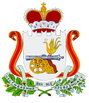 У  К  А  ЗГУБЕРНАТОРА СМОЛЕНСКОЙ ОБЛАСТИот  _________________  № ___________ 